.Restart in 3rd wall after 16 counts  (9:00)DIG TOES FORWARD, ROCKIN CHAIRESIDE, HOOK ¼ TURN RIGHT, GRAPEVINESTEP FORWARD X 2, KNEE POOP, BACK & KICK X 2ROCK BACK, ½ TURN LEFT, KICK X 2, ROCK BACKMontana Dream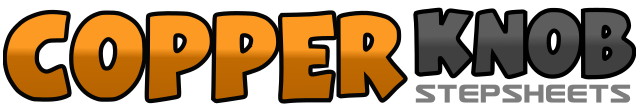 .......Count:32Wall:2Level:Newcomer.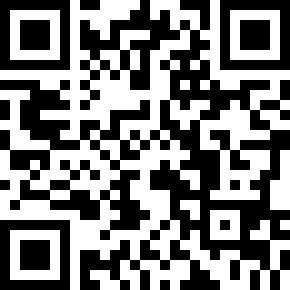 Choreographer:Marita Torres (ES) - March 2018Marita Torres (ES) - March 2018Marita Torres (ES) - March 2018Marita Torres (ES) - March 2018Marita Torres (ES) - March 2018.Music:Theres a Dream de Montane RoseTheres a Dream de Montane RoseTheres a Dream de Montane RoseTheres a Dream de Montane RoseTheres a Dream de Montane Rose........1RF toe forward2RF next to LF3LF toe forward4LF  next to RF5RF rock forward6Recover to LF7RF rock back8Recover to LF1RF to right side2LF Kick forward3LF next to RF4RF Hook over LF with  ¼ turn right5RF to right6LF behind RF7RF to right8LF next RF1RF forward2RF forward next RF&Lift heels3Lower heels&Lift heels4Lower heels5RF back6LF kick forward7LF back8RF kick forward1RF rock back2Recover to LF3RF forward4Turn 1/2 left5RF kick6RF kick7RF rock back8Recover to LF